REGISTRO ASSISTENTATO SPECIALISTICOCLASSE/SEZIONE….................      SCUOLA………………….a.s. 201___/201_____                                                                                                                                    IL DIRIGENTE SCOLASTICO (Prof.ssa Maria Ester Riccitelli)A.S. 201__/201___                  SCUOLA_________________________ PLESSO______________________________________________               MESE DI…………….............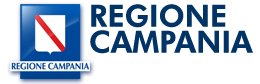 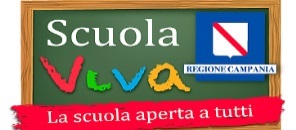 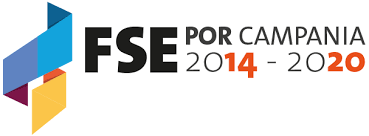 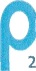 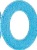 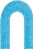 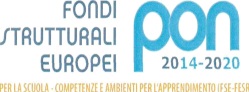 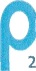 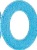 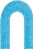 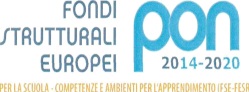 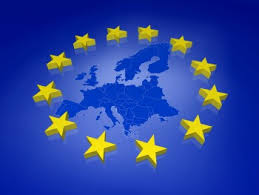 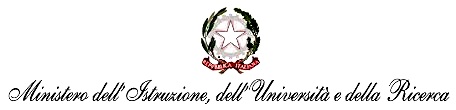 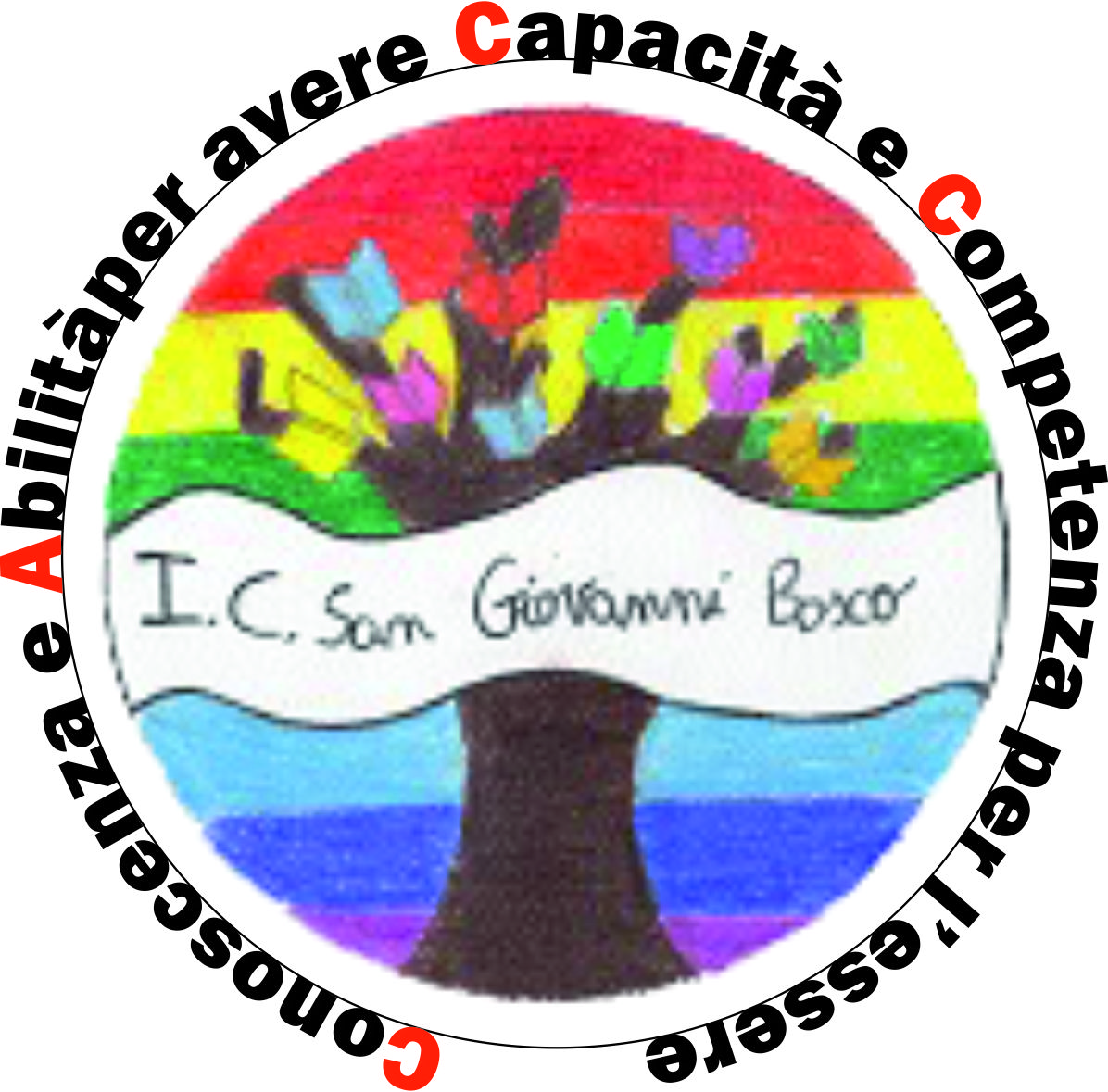 Istituto Scolastico Comprensivo Statale“S. Giovanni Bosco”Sc. Infanzia, Primaria e Secondaria di I g. San Salvatore Telesino – CastelvenereDistretto Scolastico n.9 – C.F. 81002250629 – C.M. BNIC841008Tel. e Fax 0824948247 – e-mail: bnic841008@istruzione.itPEC: bnic841008@pec.istruzione.it Sto Web: www.icbosco.gov.itSAN SALVATORE TELESINO (BN) – Via Bagni, 46Istituto Scolastico Comprensivo Statale“S. Giovanni Bosco”Sc. Infanzia, Primaria e Secondaria di I g. San Salvatore Telesino – CastelvenereDistretto Scolastico n.9 – C.F. 81002250629 – C.M. BNIC841008Tel. e Fax 0824948247 – e-mail: bnic841008@istruzione.itPEC: bnic841008@pec.istruzione.it Sto Web: www.icbosco.gov.itSAN SALVATORE TELESINO (BN) – Via Bagni, 46Istituto Scolastico Comprensivo Statale“S. Giovanni Bosco”Sc. Infanzia, Primaria e Secondaria di I g. San Salvatore Telesino – CastelvenereDistretto Scolastico n.9 – C.F. 81002250629 – C.M. BNIC841008Tel. e Fax 0824948247 – e-mail: bnic841008@istruzione.itPEC: bnic841008@pec.istruzione.it Sto Web: www.icbosco.gov.itSAN SALVATORE TELESINO (BN) – Via Bagni, 46N.COGNOMENOMENOMEDATADalle oreAlle oreATTIVITÀ  SVOLTA  FIRMA dell’Assistente SpecialisticoFIRMA del Docente di Sostegno o Curriculare123456789.N.COGNOMENOMENOMEDATADalle oreAlle oreATTIVITÀ  SVOLTA  FIRMA dell’Assistente SPFIRMA del Docente di Sostegno e/o curriculare10.11.12.13.14.15.16.17.18.19.20.21.22.